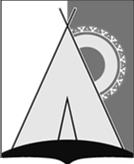 АДМИНИСТРАЦИЯ СЕЛЬСКОГО ПОСЕЛЕНИЯ РУССКИНСКАЯСургутского районаХанты-Мансийского автономного округа - ЮгрыПОСТАНОВЛЕНИЕ« 18 » апреля 2014 года									           	  № 50д. РусскинскаяОб  определении мест использования пиротехнических изделий на территориисельского поселения Русскинская	В соответствии c Федеральным законом от 06.10.2003 № 131-ФЗ «Об общих принципах организации местного самоуправления в Российской Федерации», статьей 19 Федерального закона от 21.12.1994 № 69-ФЗ «О пожарной безопасности», правилами противопожарного режима в Российской Федерации, утвержденными постановлением Правительства Российской Федерации от 25.04.2012 № 390, в целях обеспечения первичных мер пожарной безопасности на территории сельского поселения Русскинская в период майских праздников:	1. Определить место для использования пиротехнических изделий населением сельского поселения Русскинская в период майских праздников с 01 по 12 мая 2014 года: площадь, расположенная по улице Озерная, на расстоянии не ближе 150 метров от строений.2. Уполномоченному на решение задач в области гражданской обороны, защиты населения и территорий от чрезвычайных ситуаций и обеспечения пожарной безопасности в границах сельского поселения Русскинская организовать информирование населения о местах использования пиротехнических изделий в период майских праздников с 01 по 12 мая 2014 года, о соблюдении требований пожарной безопасности при использовании пиротехнических изделий.3. Настоящее постановление разместить на сайте муниципального образования сельское поселение Русскинская.	4.   Контроль за исполнением настоящего постановления оставляю за собой.Глава сельскогопоселения Русскинская									А.В. Сытов